«День  Российской науки» Ежегодно 8 февраля научное сообщество отмечает свой профессиональный праздник – День Российской науки.  В нашем детском саду в рамках реализации  программы воспитания  тема «День  Российской  науки» дети старшего и  среднего дошкольного возраста приняли участие в научной исследовательской лаборатории.  Устанавливали  причинно следственные  связи, изучали свойства воды,  магнита, воздуха и других явлений окружающего мира, экспериментировали, проводили опыты: «Магия магнита», «Можно ли склеить бумагу водой?», «Вода – естественная лупа», «Весёлые пузырьки» и др. Наблюдая и исследуя влияние и свойства, дети узнавали всё больше об окружающего мира природы и его явлениях.        День науки в детском саду прошел с большим интересом и пользой для детей.Воспитанники подвели итоги своих исследований, и сделали выводы, чтобы стать учёным надо быть внимательным, наблюдательным, терпеливым и много читать. Возможно, в будущем ребята захотят сделать новые открытия, попробовать свои силы в собственных исследованиях, изобрести свои опыты.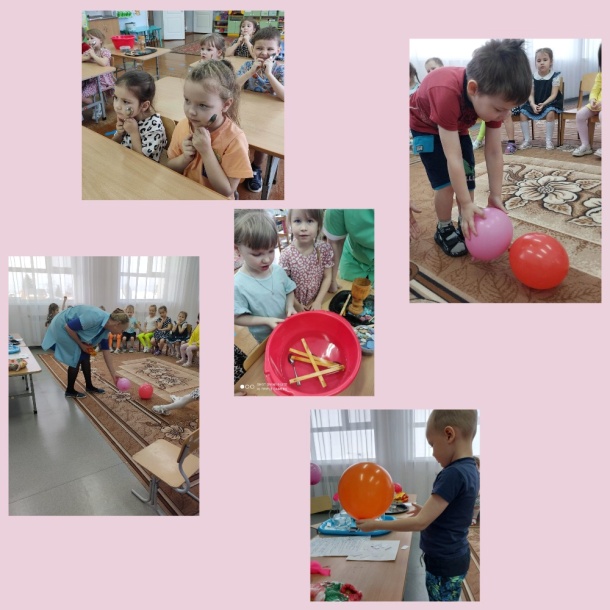 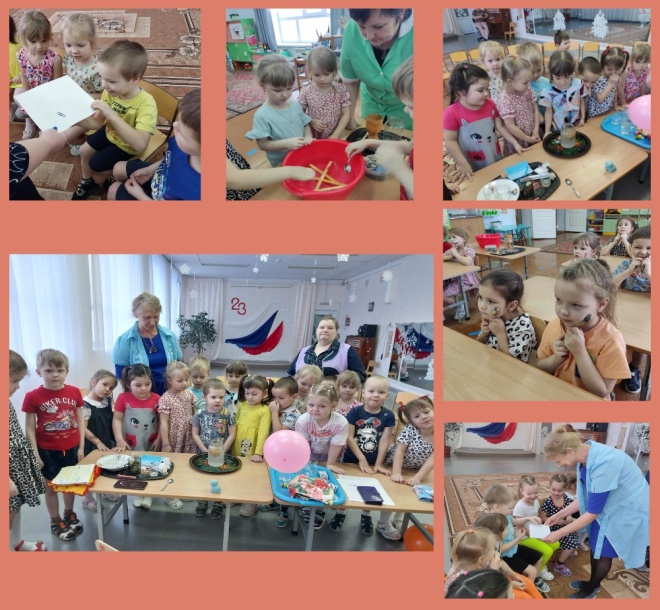 